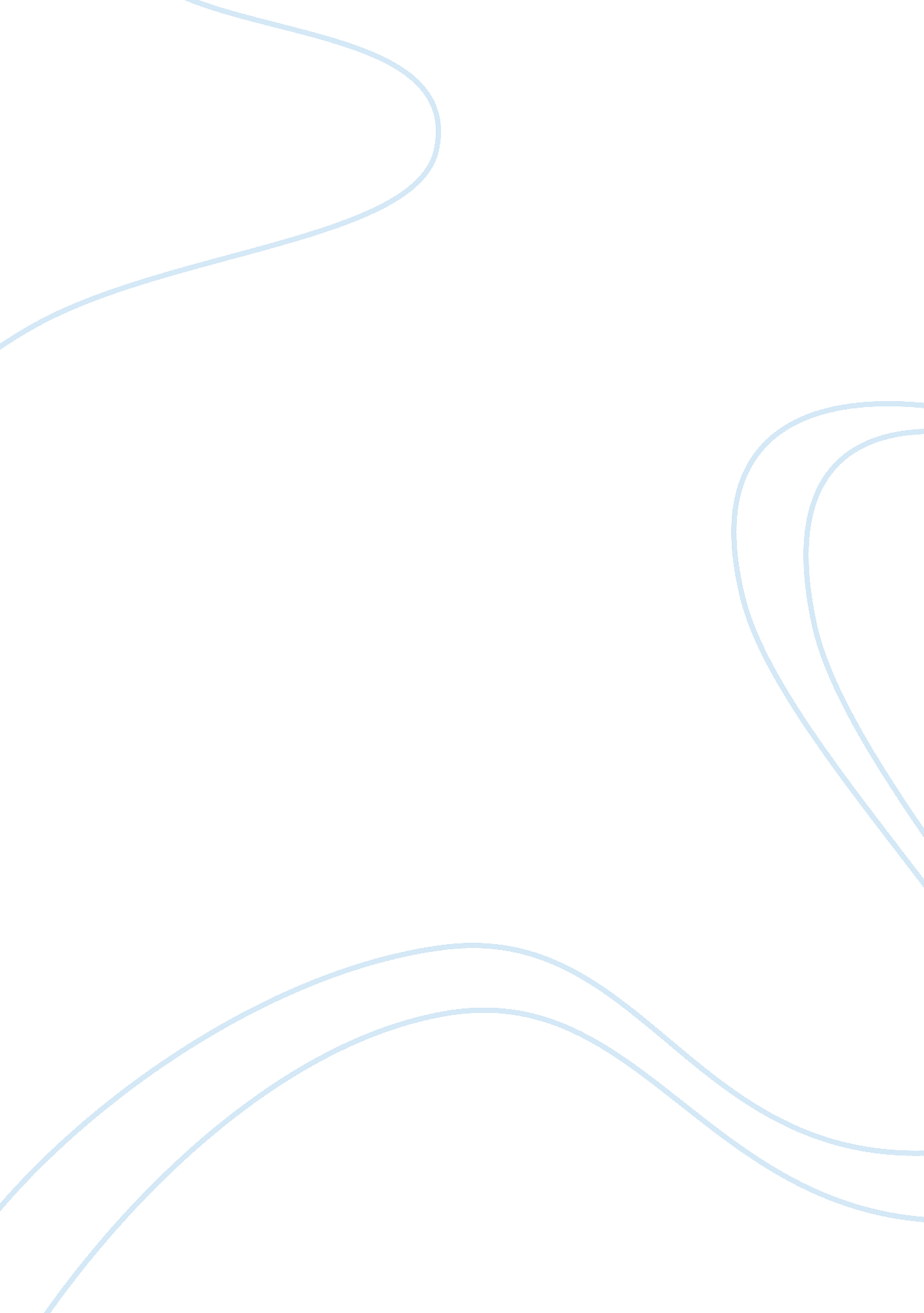 Symbolism, tone and mood assignmentArt & Culture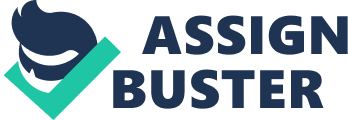 The most important theme f TAKE is the exploration of whether people are essentially good or essentially evil. We see Scout and Gem’s transition from a perspective of childhood innocence, in which they assume that people are good because they have never seen evil, to a more adult perspective, in which they have confronted evil and must incorporate it into their understanding of the world. Gem and Scout are both “ mockingbirds” destroyed by evil. Thus, to kill a mockingbird is to destroy innocence. How can a person be symbolic? WHO is a symbol in TAKE? Boo Raddled Boo, an intelligent child ruined by a cruel father, is one Of the book’s most important mockingbirds; he is an important symbol of the good that exists within people. Despite the pain that Boo has suffered, the purity of his heart rules his interaction with the children. In saving Gem and Scout from Bob Lowell, Boo proves to be the ultimate symbol of good. Where Do We Get Symbols? ; Invented symbols – come about when writers make a character, object, or event stand for some human concern ; Sometimes become well known and gain the status of public symbol Why Create Symbols? You may ask why writers don’t just come right out and say what they mean. ; Symbols allow writers to suggest layers and layers of meaning-possibilities that a simple, literal statement could never convey. ; A symbol is like a pebble cast into a pond: It sends out ever widening ripples of meaning What do these images symbolize? These are common symbols in our society that we’ve come to recognize. However, symbolism in literature may not always be so obvious. What could the following images symbolize? Tone Words: Formal, informal, serious, humorous, amused, angry, playful, auteur, satirical, gloomy, conciliatory, sad, resigned, cheerful, ironic, clear, detailed, imploring, suspicious, witty… Tone and Mood: Tone tells us how the author thinks about his or her subject. The author’s style conveys the tone in literature. Tone is the author’s attitude toward story and readers. Mood is the effect of the writer’s words on the reader. Mood is how the writer’s words make us feel. Mood Words: Fictional, imaginary, fanciful, idealistic, romantic, realistic, optimistic, pessimistic, gloomy, mournful, sorrowful… 